Estado do Rio Grande do Sul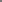 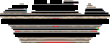 Câmara de Vereadores de Getúlio Vargas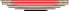 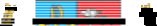 Rua Irmão Gabriel Leão, nº 681 – Fone/Fax: (54) 334 1-3889 CEP 99.900-000 – Getúlio Vargas – RS www.getuliovargas.rs.leg.br | camaragv@camaragv.rs.gov.br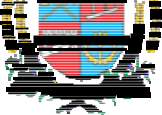 A T A – N.º 1.966Aos dezesseis dias do mês de junho do ano de dois m il e vinte (16-06-2020), às dezoito horas e trinta minutos (18h30min), reuniram-se os Senhores Vereadores da Câmara de Getúlio Vargas, Estado do Rio Grande do S ul, em Sessão Ordinária, na Sala das Sessões Eng. Firmino Girardello, localizad a na Rua Irmão Gabriel Leão, prédio n.º 681, piso superior, na cidade de Getúlio Vargas, Estado do Rio Grande do Sul, sob a Presidência do Vereador Domingo Borge s de Oliveira, Secretariado pelo Vereador Aquiles Pessoa da Silva, 1.º Secretár io. Presentes ainda, os seguintes Vereadores: Deliane Assunção Ponzi, Dinarte Afonso Tagliari Farias, Eloi Nardi, Jeferson Wilian Karpinski, Luiz Carlos Webber, Paulo Cesar Borgmann e Vilmar Antonio Soccol. Abertos os trabalhos da Sessão, o Senhor Presidente convidou o Secretário da Mesa Diretora para que efe tuasse a leitura da Ata n.º 1.965 de 04-06-2020, que depois de lida, submetida à apreciação e colocada em votação, obteve aprovação unânime. Após, passou-se para a leitura das correspondências recebidas, ficando registradas ent re elas: ofício encaminhado pelo Executivo Municipal em resposta ao pedido de informações do Vereador Dinarte Afonso Tagliari Farias que solicitou informações sobre a existência de livro onde consta o tombamento de bens como patrimônio histórico do Município e ofício encaminhado pelo Executivo Municipal em resposta ao Requerimento de autoria da Bancada do PP, referente ao convite ao Secretário d o Meio Ambiente para prestar esclarecimentos sobre a suposta poluição dos rios do Município. Não houveram inscritos para o período do Grande Expediente. Em seguida, foram apreciadas as seguintes proposições: PEDIDO DE INFORMAÇÕES N.º 09 /2020, de 10-06-2020, de autoria dos Vereadores Deliane Assunção Ponzi e Luiz Carlos Weber que Solicitam as seguintes informações da Secretaria Municipal de Sáude e Assistência Social: relação dos servidores efetivos, ocupantes de cargos de confiança, funções gratificadas e contratados terceirizados. Manifestou-se a Vereadora Deliane Assunção Ponzi. Colocado o pedido em votação foi rejeitado pela maioria. Os vereadores Aquiles Pessoa da Silva, Dinarte Afonso Tagliari Farias, Eloi Nardi, Jeferson Wilian Karpinski e Paulo Cesar Borgmann votaram contra o pedido. PEDIDO DE PROVIDÊNCIAS N.º 017/2020, de 10-06-2020, de autoria do Vereador Luiz Carlos Webber que solicita que seja feito o calçamento na Rua José Cortese, divisa com a Avenida Severiano de Almeida e na Rua José Cortese, ERS 135. Manifestou-se o autor do pedido (duas vezes) e o Vereador Aquiles Pessoa da Silva. Colocado o pedido em votação foi aprovado por unanimidade. PEDIDO DE PROVIDÊNCIAS N.º 018/2020, de 10-06-2020, de autori a da Vereadora Deliane Assunção Ponzi que solicita a colocação de cascalho e/ou resíduo asfáltico no final da Rua Pedro Toniollo, em frente ao Getúlio Vargas Parque Hotel. Manifestaram-se os Vereadores Deliane Assunção Ponzi, por duas vezes, tendo solicitado Vistas do pedido; Vilmar Antonio Soccol e Aquiles Pessoa da Silva. Colocado o pedido de Vistas em votação foi aprovado por unanimidade. PROJETO DE LEI N.º 054/2020, de 09-06-2020, de autoria do Executivo Municipal, que extingue três cargos de provimento efetivo de Facilitador de Oficinas, com carga horária de 40 horas semanais. Manifestaram-se os Vereadores Deliane Assunção Ponzi e Eloi Nardi. Colocado o Projeto de Lei em votação foi aprovado por unanimidade. Com o término da discussão e votação da ordem do dia passou-se pa ra o período do Pequeno Continua..........................................................................................................FL01/03Estado do Rio Grande do Sul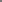 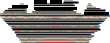 Câmara de Vereadores de Getúlio Vargas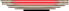 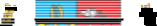 Rua Irmão Gabriel Leão, nº 681 – Fone/Fax: (54) 334 1-3889 CEP 99.900-000 – Getúlio Vargas – RS www.getuliovargas.rs.leg.br | camaragv@camaragv.rs.gov.br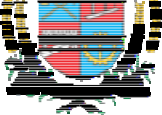 ATA 1.966....................................................................................................FL.02/03Expediente, momento em que os Vereadores Deliane Assunção Ponzi, Aquiles Pessoa da Silva, Paulo Cesar Borgmann e Vilmar Antonio Soccol fizeram o uso da palavra. Por fim, o Senhor Presidente convocou os Vereadores para as próximas Sessões Ordinárias que ocorrerá no dia de 25 de jun ho, às 18 horas e 30 minutos. Como nada mais havia a ser tratado, foi encerrada a Sessão, e, para constar, eu, Aquiles Pessoa da Silva, 1.º Secretário da Mesa Dir etora, lavrei a presente Ata que será assinada por mim e também pelo Vereador Doming o Borges de Oliveira, Presidente desta Casa Legislativa. SALA DAS SESSÕES ENG. FIRMINO GIRARDELLO, 16 de junho de 2020.Domingo Borges de Oliveira,Presidente.Aquiles Pessoa da Silva,1.º Secretário.